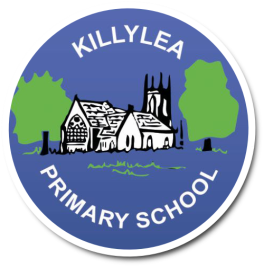 21/11/23Dear Parents,RESULT OF POSTAL BALLOT FOR ELECTION OF PARENT REPRESENTATIVE TO BOARD OF GOVERNORSDate of issue of ballot papers: 13/11/23Closing date of ballot: 20/11/23Number of ballots issued: 116Number of ballots received: 91% return: 78%Result:Karen Maguire  63Graeme Cather 19Laura McMaster 9Karen Maguire was duly appointed as Parent Representative for the reminder of the current Board of Governors’ term.Yours faithfully,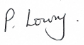 